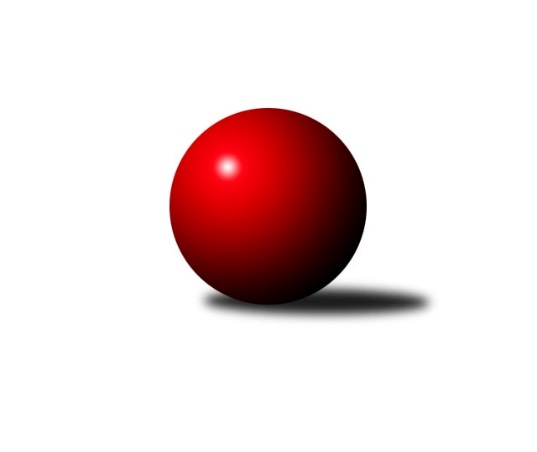 Č.14Ročník 2021/2022	5.3.2022Nejlepšího výkonu v tomto kole: 1653 dosáhlo družstvo: Kuželky Aš EKrajská soutěž 1.třídy KV 2021/2022Výsledky 14. kolaSouhrnný přehled výsledků:TJ Lomnice F	- TJ Šabina B	10:2	1594:1392		4.3.Kuželky Aš F	- Kuželky Aš E	0:12	1289:1653		4.3.TJ Lomnice E	- Loko Cheb D 	10:2	1488:1409		5.3.So.Útvina B	- Kuželky Aš D	0:12	1516:1567		5.3.Tabulka družstev:	1.	TJ Lomnice E	13	11	0	2	112 : 44 	 	 1583	22	2.	Kuželky Aš E	12	10	0	2	114 : 30 	 	 1588	20	3.	TJ Lomnice F	13	9	2	2	99 : 57 	 	 1534	20	4.	Kuželky Aš D	13	7	1	5	93 : 63 	 	 1529	15	5.	So.Útvina B	12	5	1	6	58 : 86 	 	 1509	11	6.	TJ Šabina B	13	4	0	9	65 : 91 	 	 1439	8	7.	Loko Cheb D	12	4	0	8	58 : 86 	 	 1424	8	8.	Kuželky Ji.Hazlov C	12	4	0	8	57 : 87 	 	 1476	8	9.	Kuželky Aš F	12	0	0	12	16 : 128 	 	 1341	0Podrobné výsledky kola:	 TJ Lomnice F	1594	10:2	1392	TJ Šabina B	Ladislav Litvák	 	 188 	 216 		404 	 2:0 	 374 	 	197 	 177		Roman Bláha	František Burian	 	 209 	 185 		394 	 0:2 	 426 	 	216 	 210		Stanislav Květoň	Ludvík Maňák	 	 179 	 207 		386 	 2:0 	 285 	 	149 	 136		Patricia Bláhová	Rudolf Schimmer	 	 200 	 210 		410 	 2:0 	 307 	 	148 	 159		Aleš Lenomarrozhodčí: Josef KoňarikNejlepší výkon utkání: 426 - Stanislav Květoň	 Kuželky Aš F	1289	0:12	1653	Kuželky Aš E	Františka Pokorná *1	 	 129 	 131 		260 	 0:2 	 360 	 	204 	 156		Vladimír Míšanek	Libor Grüner	 	 153 	 160 		313 	 0:2 	 430 	 	210 	 220		Radovan Duhai	Václav Vieweg	 	 190 	 190 		380 	 0:2 	 453 	 	216 	 237		František Mazák ml.	Ivana Grünerová	 	 186 	 150 		336 	 0:2 	 410 	 	205 	 205		František Mazák st.rozhodčí: Marie Kovářovástřídání: *1 od 51. hodu Marie KovářováNejlepší výkon utkání: 453 - František Mazák ml.	 TJ Lomnice E	1488	10:2	1409	Loko Cheb D 	Luboš Kožíšek	 	 175 	 169 		344 	 2:0 	 315 	 	154 	 161		Josef Jančula	Soňa Šimáčková	 	 191 	 192 		383 	 2:0 	 344 	 	181 	 163		Pavel Pokorný	Silva Trousilová	 	 181 	 198 		379 	 2:0 	 334 	 	164 	 170		Jiří Čížek	Iva Knesplová Koubková	 	 196 	 186 		382 	 0:2 	 416 	 	201 	 215		Adolf Klepáčekrozhodčí: Luboš kožíšekNejlepší výkon utkání: 416 - Adolf Klepáček	 So.Útvina B	1516	0:12	1567	Kuželky Aš D	Jitka Červenková *1	 	 156 	 193 		349 	 0:2 	 383 	 	192 	 191		Václav Buďka	Filip Kalina	 	 202 	 184 		386 	 0:2 	 388 	 	216 	 172		František Repčík	Jaroslav Palán	 	 191 	 194 		385 	 0:2 	 394 	 	191 	 203		Jiří Plavec	Karel Pejšek	 	 206 	 190 		396 	 0:2 	 402 	 	202 	 200		Marie Hertelovározhodčí: Josef Červenkastřídání: *1 od 51. hodu Pavel SýkoraNejlepší výkon utkání: 402 - Marie HertelováPořadí jednotlivců:	jméno hráče	družstvo	celkem	plné	dorážka	chyby	poměr kuž.	Maximum	1.	Adolf Klepáček 	Loko Cheb D 	415.76	288.8	127.0	6.4	5/5	(437)	2.	Petra Prouzová 	TJ Lomnice E	414.88	290.5	124.4	7.7	6/6	(444)	3.	Stanislav Květoň 	TJ Šabina B	413.43	289.6	123.9	9.0	4/4	(444)	4.	Marie Hertelová 	Kuželky Aš D	409.57	293.1	116.4	8.9	4/5	(423)	5.	František Mazák  ml.	Kuželky Aš E	409.21	289.2	120.0	7.4	4/6	(474)	6.	František Mazák  st.	Kuželky Aš E	406.86	294.1	112.8	11.7	6/6	(474)	7.	Jiří Kubínek 	So.Útvina B	403.35	287.0	116.4	8.6	5/5	(442)	8.	Václav Vieweg 	Kuželky Aš F	401.64	282.7	119.0	7.4	4/5	(433)	9.	Silva Trousilová 	TJ Lomnice E	400.71	278.9	121.8	9.9	4/6	(453)	10.	Iva Knesplová Koubková 	TJ Lomnice E	394.39	273.7	120.7	7.1	6/6	(426)	11.	Radovan Duhai 	Kuželky Aš E	393.98	276.6	117.4	11.2	6/6	(437)	12.	Jaroslav Palán 	So.Útvina B	393.53	273.8	119.8	10.8	5/5	(446)	13.	Karel Pejšek 	So.Útvina B	393.50	284.0	109.5	12.4	5/5	(435)	14.	Jan Bartoš 	Kuželky Ji.Hazlov C	391.97	273.8	118.1	10.8	5/6	(426)	15.	Rudolf Schimmer 	TJ Lomnice F	385.48	271.6	113.9	9.8	5/5	(423)	16.	Miloš Peka 	Kuželky Ji.Hazlov C	382.43	276.3	106.2	14.1	6/6	(414)	17.	Vladimír Míšanek 	Kuželky Aš E	379.39	279.3	100.1	13.8	6/6	(423)	18.	Jiří Plavec 	Kuželky Aš D	378.83	274.2	104.6	11.2	5/5	(410)	19.	Jiří Beneš 	TJ Šabina B	376.00	271.8	104.2	14.2	3/4	(396)	20.	František Repčík 	Kuželky Aš D	375.83	265.2	110.7	11.9	4/5	(419)	21.	Daniel Furch 	TJ Lomnice F	374.63	278.3	96.4	12.5	4/5	(396)	22.	Luboš Kožíšek 	TJ Lomnice E	371.40	268.0	103.4	15.0	5/6	(413)	23.	Ladislav Litvák 	TJ Lomnice F	370.77	273.7	97.1	13.9	5/5	(404)	24.	Anna Davídková 	Kuželky Aš D	364.75	259.8	105.0	13.7	4/5	(393)	25.	Ludmila Harazinová 	Kuželky Ji.Hazlov C	363.17	269.8	93.4	14.6	6/6	(401)	26.	Pavel Feksa 	Loko Cheb D 	358.75	259.3	99.5	10.8	4/5	(425)	27.	Yvona Mašková 	Loko Cheb D 	356.06	260.6	95.4	15.6	4/5	(391)	28.	Pavel Sýkora 	So.Útvina B	347.25	258.3	89.0	14.8	4/5	(368)	29.	Aleš Lenomar 	TJ Šabina B	343.17	258.8	84.4	18.3	4/4	(379)	30.	Patricia Bláhová 	TJ Šabina B	342.48	253.9	88.6	16.0	4/4	(401)	31.	Františka Pokorná 	Kuželky Aš F	334.81	255.6	79.3	20.9	4/5	(363)	32.	Jan Doskočil 	Kuželky Aš F	333.08	244.8	88.3	18.6	4/5	(365)	33.	Michaela Pešková 	TJ Šabina B	328.75	239.1	89.6	15.1	4/4	(353)	34.	Josef Jančula 	Loko Cheb D 	318.05	234.1	84.0	18.5	5/5	(364)	35.	Ivana Grünerová 	Kuželky Aš F	311.20	228.5	82.7	16.7	5/5	(341)	36.	Libor Grüner 	Kuželky Aš F	304.29	218.5	85.8	21.1	4/5	(327)	37.	Pavel Pešek 	TJ Šabina B	285.67	216.3	69.3	24.7	3/4	(295)		Michal Hric 	Loko Cheb D 	423.50	286.0	137.5	6.5	1/5	(434)		Jiří Vácha 	Loko Cheb D 	414.00	274.0	140.0	8.0	1/5	(414)		Klára Egererová 	TJ Lomnice E	410.58	286.1	124.5	11.5	3/6	(432)		František Mazák  nejml.	Kuželky Aš E	402.33	283.0	119.3	9.7	3/6	(416)		Ludvík Maňák 	TJ Lomnice F	400.89	286.2	114.7	9.8	3/5	(426)		Roman Bláha 	TJ Šabina B	397.00	291.5	105.5	11.0	2/4	(420)		Václav Buďka 	Kuželky Aš D	394.33	284.3	110.0	9.5	3/5	(414)		František Burian 	TJ Lomnice F	390.14	277.4	112.8	11.0	3/5	(423)		Soňa Šimáčková 	TJ Lomnice E	381.00	263.3	117.7	5.7	2/6	(412)		Michal Tuček 	Kuželky Ji.Hazlov C	380.00	292.0	88.0	16.0	1/6	(380)		Filip Kalina 	So.Útvina B	376.50	268.0	108.5	10.0	1/5	(386)		Tomáš Tuček 	Kuželky Ji.Hazlov C	371.17	271.7	99.5	15.8	2/6	(415)		Milada Viewegová 	Kuželky Aš D	370.75	282.3	88.5	15.9	3/5	(395)		František Krátký 	TJ Lomnice F	368.50	275.0	93.5	18.0	1/5	(376)		Jiří Čížek 	Loko Cheb D 	357.67	270.7	87.0	16.2	3/5	(415)		Jaroslav Bendák 	TJ Lomnice F	356.50	272.5	84.0	17.0	2/5	(378)		Veronika Fantová 	Kuželky Ji.Hazlov C	354.00	255.0	99.0	12.9	2/6	(366)		Pavel Pokorný 	Loko Cheb D 	353.56	262.3	91.2	17.6	3/5	(399)		Jitka Červenková 	So.Útvina B	348.50	266.5	82.0	17.0	2/5	(368)		Václav Basl 	TJ Lomnice E	344.00	269.0	75.0	19.0	1/6	(344)		Karel Drozd 	So.Útvina B	339.00	253.0	86.0	19.0	1/5	(339)		Martin Michalec 	So.Útvina B	314.00	240.0	74.0	23.0	1/5	(314)		Vlasta Peková 	Kuželky Ji.Hazlov C	309.00	238.5	70.5	23.0	2/6	(317)		Marie Kovářová 	Kuželky Aš F	240.00	177.0	63.0	24.0	1/5	(240)Sportovně technické informace:Starty náhradníků:registrační číslo	jméno a příjmení 	datum startu 	družstvo	číslo startu
Hráči dopsaní na soupisku:registrační číslo	jméno a příjmení 	datum startu 	družstvo	Program dalšího kola:15. kolo12.3.2022	so	9:00	Kuželky Aš E - Kuželky Ji.Hazlov C	12.3.2022	so	14:30	TJ Šabina B - Kuželky Aš D	12.3.2022	so	15:00	Loko Cheb D  - TJ Lomnice F	12.3.2022	so	15:00	Kuželky Aš F - So.Útvina B				-- volný los -- - TJ Lomnice E	Nejlepší šestka kola - absolutněNejlepší šestka kola - absolutněNejlepší šestka kola - absolutněNejlepší šestka kola - absolutněNejlepší šestka kola - dle průměru kuželenNejlepší šestka kola - dle průměru kuželenNejlepší šestka kola - dle průměru kuželenNejlepší šestka kola - dle průměru kuželenNejlepší šestka kola - dle průměru kuželenPočetJménoNázev týmuVýkonPočetJménoNázev týmuPrůměr (%)Výkon8xFrantišek Mazák ml.Kuželky Aš E4537xFrantišek Mazák ml.Kuželky Aš E121.214533xRadovan DuhaiKuželky Aš E43010xStanislav KvětoňŠabina B115.5242610xStanislav KvětoňŠabina B4264xRadovan DuhaiKuželky Aš E115.064308xAdolf KlepáčekLoko Cheb D4164xAdolf KlepáčekLoko Cheb D112.814166xFrantišek Mazák st.Kuželky Aš E4107xRudolf SchimmerLomnice F111.184106xRudolf SchimmerLomnice F4107xFrantišek Mazák st.Kuželky Aš E109.71410